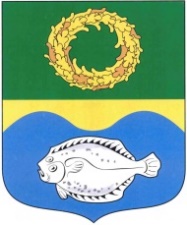 ОКРУЖНОЙ СОВЕТ ДЕПУТАТОВМУНИЦИПАЛЬНОГО ОБРАЗОВАНИЯ«ЗЕЛЕНОГРАДСКИЙ МУНИЦИПАЛЬНЫЙ ОКРУГКАЛИНИНГРАДСКОЙ ОБЛАСТИ»   РЕШЕНИЕот 19 октября 2022 г.                                                                        № 223ЗеленоградскО внесении изменения в решение окружного Совета депутатов Зеленоградского городского округа от 21.12.2020 № 44«Об установлении на территории муниципального образования «Зеленоградский муниципальный округ Калининградской области» земельного налога»	В соответствии с главой 31 части 2 Налогового кодекса Российской Федерации, Федеральным законом от 06.10.2003 № 131-ФЗ «Об общих принципах организации местного самоуправления в Российской Федерации», Уставом Зеленоградского муниципального округа с учетом решения президиума Совета законодателей Российской Федерации при Федеральном Собрании Российской Федерации от 27.04.2022 «Модернизация объектов инфраструктуры оздоровления, реабилитации и отдыха детей, включая вопросы подготовки к летней оздоровительной кампании 2022 года» окружной Совет депутатов Зеленоградского муниципального округаРЕШИЛ:Внести в решение окружного Совета депутатов Зеленоградского городского округа от 21.12.2020 № 44 «Об установлении на территории муниципального образования «Зеленоградский муниципальный округ Калининградской области» земельного налога» (с изменениями, внесенными решением окружного Совета депутатов Зеленоградского муниципального округа от 29.06.2022 № 197) следующее изменение:подпункт 1 пункта 2 дополнить абзацем следующего содержания:«- для размещения детских оздоровительных лагерей;».Опубликовать решение в газете «Волна» и разместить на официальном сайте органов местного самоуправления Зеленоградского муниципального округа.Решение вступает в силу после официального опубликования,   но не ранее 01 января 2023 г.Глава Зеленоградского муниципального округа                                        С.В. Кулаков